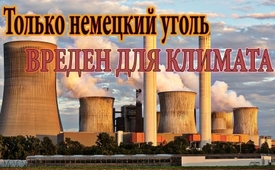 Только немецкий уголь вреден для климата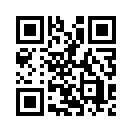 Если угольные электростанции с выбросом CO2 на самом деле настолько опасны для климата во всём мире, возникает вопрос: почему в Азии бурно развивается строительство новых электростанций, при этом «Парижское климатическое соглашение» не является помехой?Многие учёные, журналисты и политики сходятся во мнении, что человек катастрофически дестабилизирует климат. Основной причиной является сжигание ископаемого сырья, при котором выделяется CO2, известный как парниковый газ. Вот почему Германия призывает к скорейшему закрытию угольных электростанций, чтобы предотвратить угрозу климатической катастрофы. Но насколько абсурдны требования немецких активистов в области климата о выходе из угольной энергетики, показывает тот факт, что только китайские компании хотят построить около 1600 новых угольных электростанций в 62 странах мира в ближайшие несколько лет. Особенно в Азии бурно развивается строительство новых электростанций, при этом «Парижское климатическое соглашение» не является помехой. Ведь, согласно соглашению, помимо других стран и Китай, и Индия, и Индонезия могут строить неограниченное количество новых электростанций и заводов, по крайней мере, до 2030 года.  Если угольные электростанции с выбросом CO2 на самом деле были бы настолько опасны для климата во всём мире, возникает вопрос, почему глобальные взаимосвязи внезапно теряют здесь своё значение?от ah.Источники:http://www.scmp.com/comment/insight-opinion/article/2139667/new-coal-war-frontier-emerges-china-and-japan-compete-energy?utm_source=CCNet+Newsletter&amp;amp;amp;utm_campaign=e173cecd48-EMAIL_CAMPAIGN_2018_04_03&amp;amp;amp;utm_medium=email&amp;amp;amp;utm_term=0_fe4b2f45ef-e173cecd48-20138561

www.eike-klima-energie.eu/2018/04/10/kohlekraftwerke-hier-stilllegung-1600-neue-kohlekraftwerke-in-asien/

www.eike-klima-energie.eu/2015/12/03/die-wahrheit-ueber-china-2400-neue-kohlekraftwerke-werden-jedwede-cop21-schwuere-durchkreuzen/Может быть вас тоже интересует:#Izmenenijeklimata - Изменение климата - www.kla.tv/IzmenenijeklimataKla.TV – Другие новости ... свободные – независимые – без цензуры ...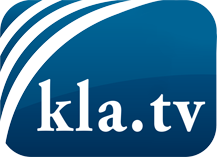 О чем СМИ не должны молчать ...Мало слышанное от народа, для народа...регулярные новости на www.kla.tv/ruОставайтесь с нами!Бесплатную рассылку новостей по электронной почте
Вы можете получить по ссылке www.kla.tv/abo-ruИнструкция по безопасности:Несогласные голоса, к сожалению, все снова подвергаются цензуре и подавлению. До тех пор, пока мы не будем сообщать в соответствии с интересами и идеологией системной прессы, мы всегда должны ожидать, что будут искать предлоги, чтобы заблокировать или навредить Kla.TV.Поэтому объединитесь сегодня в сеть независимо от интернета!
Нажмите здесь: www.kla.tv/vernetzung&lang=ruЛицензия:    Creative Commons License с указанием названия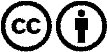 Распространение и переработка желательно с указанием названия! При этом материал не может быть представлен вне контекста. Учреждения, финансируемые за счет государственных средств, не могут пользоваться ими без консультации. Нарушения могут преследоваться по закону.